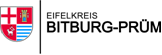 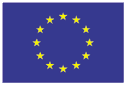 Lokale Aktionsgruppe Bitburg-Prüm	               		__         ___ _____Bitburg, den 19.04.2024Förderaufruf der LAG Bitburg-Prüm zum Regionalbudget „Förderung von Kleinstprojekten“ im Rahmen des LEADER-Ansatzes des Jahres 2024Die LAG Bitburg-Prüm hat in ihrer Sitzung am 14.12.2023 den Förderaufruf zum GAK-Regionalbudget „Förderung von Kleinstprojekten“ beschlossen. Die Ausgestaltung des Aufrufes stellt sich wie folgt dar:Mittelbudget in Höhe von 100.000,00 EURdavon:	90.000,00 EUR 	GAK Regionalbudget - Mittel (vorbehaltlich der        Mittelbereitstellung, ggf. erfolgt eine Anpassung des 
          Mittelplafonds)  10.000,00 EUR 	projektunabhängige kommunale Mittel Datum des Aufrufes:   19.04.2024 Einreichungsfrist für die erforderlichen, bewilligungsreifen Unterlagen ist der                                             15.05.2024, 12.00 Uhr, (Ausschlussfrist).Einzureichende Unterlagen sind das Antragsformular „Antrag auf Förderung für Letztempfänger bei der LAG“ (ausgefüllt und unterschrieben)der unterschriebene Sanktionsvertrag die weiteren, im Antragsformular unter Ziffer 7 benannten Anlagen.Stelle für die Einreichung der Anträge und die Erteilung weiterer Auskünfte ist die 
Geschäftsstelle der LAG Bitburg-Prüm
c/o Kreisverwaltung des Eifelkreises Bitburg-Prüm 
Standort – Alte KaserneMaria-Kundenreich-Straße 7, 54634 Bitburg/Eifel, Zimmer 1.05 oder 1.06Postanschrift:
Trierer Straße 1, D-54634 Bitburg
E-Mail (Zusendung eines Scans der Originalunterlagen bis zum Ablauf der Frist):
Olaf Gruppe, Tel. 06561-15-5105, E-Mail: gruppe.olaf@bitburg-pruem.de Cheyenne Ries, Tel.06561-15-5106, E-Mail: ries.cheyenne@bitburg-pruem.de Evelyn Schmitz, Tel.: 06561-15 5102, E-Mail: schmitz.evelyn@bitburg-pruem.de Bei Fragen zur Antragstellung oder zum Antragsformular können Sie sich gerne unter 
den o.g. Kontaktdaten an die LAG-Geschäftsstelle wenden.Inhalt des Aufrufes: Projekte, die zur Umsetzung der gesamten LILE beitragen, d.h. Maßnahmen der Ziffer 19.2 – Förderung der Umsetzung von Vorhaben im Rahmen der LILE.Besonderer Hinweis: Die Vorlage des Verwendungsnachweises der ausgewählten Vorhaben muss für Vorhaben, bei denen Haushaltsmittel des Jahres 2024 bereitgestellt werden, bis spätestens 31.10.2024 gewährleistet sein.Datum der voraussichtlichen Projektauswahl: 27.06.2024
Grundlage für die Auswahl der Vorhaben stellen die von der LAG beschlossenen Aus-Wahlkriterien dar, die mit den o. g. Vordrucken und weiteren Dokumenten und Informationen zur LAG Bitburg-Prüm unter www.lag-bitburg-pruem.de/download  zu finden sind.